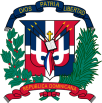 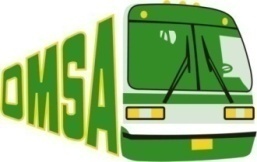 OFICINA METROPOLITANA DE SERVICIOS DE AUTOBUSES“Año del Desarrollo Agroforestal”COMITÉ  DE COMPRAS Y CONTRATACIONESCONVOCATORIA A COMPARACION DE PRECIOS	OMSA-CCC-CP-2017-11 SIGEF /PORTAL TRANSACIONAL -0004“ADQUISICION DE UNIFORMES PARA PERSONAL DE LA INSTITUCION”, en cumplimiento de las disposiciones de Ley No. 340-06 sobre Compras y Contrataciones Públicas de Bienes,  Servicios, Obras y Concesiones de fecha Dieciocho (18) de Agosto del Dos Mil Seis (2006), modificada por la Ley No. 449-06 de fecha Seis (06) de Diciembre del Dos Mil Seis (2006), convoca a todos los interesados a presentar propuestas para: “ADQUISICION DE SUMINISTRO DE OFICINA PARA LA  INSTITUCION”.Los interesados en participar deberán descargar los requerimientos, especificaciones, fichas técnicas y anexos en la  página Web    o del Portal de la DGCP  www.comprasdominicana.gov.do,  a los fines de  la elaboración de  sus propuestas. Las propuestas serán recibidas en sobres sellados del 27 al 02 de enero del 2017, en horario de 08:00 a.m. hasta 3:00 p.m.Todos los interesados deberán registrarse en el Registro de Proveedores del Estado administrado por la Dirección General de Contrataciones Públicas.